In 2024, all research applications are required to submit research proposal and get endorsement from their supervisors for their proposed projects. Applicants with a completed Research proposal form (with the approval from supervisors) would be eligible to submit an application for candidature/scholarship. The process includes two stages:Research Proposal form: Applicants are asked to discuss their proposed research with their nominated supervisor and complete this form highlighting the proposed research and its strategic alignment to Swinburne’s strategy and ecosystem.  Candidature/ scholarship application: Only eligible applicants endorsed by the supervisor can submit their candidature/scholarship application.SECTION A.  Candidate informationSECTION B.  Research proposalHDR candidates and their research make a valuable contribution to the research ecosystem.  It is expected that research projects will be aligned to Swinburne’s strategy and ecosystem and have a positive impact on University research.  Research title: Research proposal:Please provide a brief description of your research. As a guide the description may include background of the research problem, the proposed research method, an overview of the initial literature of the research problem, possible limitations and the contribution to knowledge that this research will potentially make.  The research proposal may be up to 4 pages in length.Please note that if the proposed research project is related to any of the critical technologies listed by the Australian Government’s Critical Technologies Policy Coordination Office there may be restrictions on applicants that can be supported. Please ensure that you discuss any concerns with your nominated Principal Supervisor.A note on sanctioned countries: if you live in/are from a sanctioned country Australian Autonomous Sanctions and the United Nations Sanctions, please apply early to allow for your application to be reviewed with respect to applicable sanctions.SECTION C.  Supervisor information 
(Principal Supervisor to complete)SECTION D.  Contribution to Swinburne Research Strategy and Ecosystem
(Principal Supervisor to complete)
The Principal Supervisor is asked to complete this section, then sign above to indicate their support for the candidate’s research and to endorse the candidate as their preferred candidate.  MANDATORY REQUIREMENT: Please indicate which of these areas the research is aligned to (can be more than one) and provide a brief explanation of the alignment below. MANDATORY REQUIREMENT: Please provide a brief explanation of alignment with Swinburne Research Strategy and Ecosystem articulating the strategic alignment or value of the research. There should be clear links to one or more flagship research areas and/or platforms in the research ecosystem.   The explanation may be around half a page in length.When all sections of this form are completed, the candidate should upload this form when submitting online application. 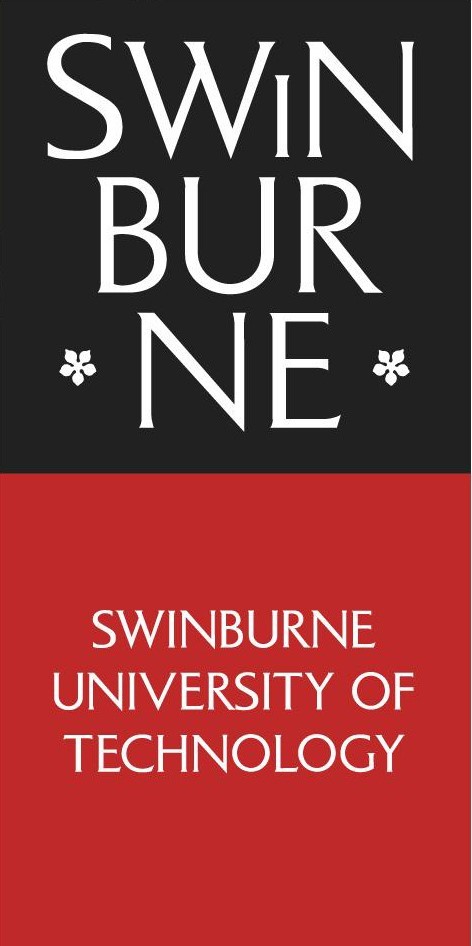   Swinburne Research                                              Research Proposal Template 	Family name:Given name(s):Title (e.g. Mr, Mrs, Miss):Student ID (if applicable):Email:Local* or international student:Signature:
* Local student – Australian citizen, New Zealand citizen, Australian Permanent Resident
* Local student – Australian citizen, New Zealand citizen, Australian Permanent ResidentPRINCIPAL SUPERVISORPRINCIPAL SUPERVISORName:Title, e.g. Prof. Dr:Email:School:Signature:CO-SUPERVISOR CO-SUPERVISOR Name:Title, e.g. Prof. Dr:Email:School:RESEARCH AREAS AND PLATFORMSALIGNEDSpace and AerospaceMedTech and Health InnovationInnovative PlanetInnovative SocietyDigital ResearchManufacturing FuturesOther area of strategic value (please discuss with ADR)